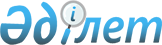 Об установлении объемов субсидий по районам на 2014 годПостановление акимата Жамбылской области от 24 апреля 2014 года № 146. Зарегистрировано Департаментом юстиции Жамбылской области 5 июня 2014 года № 2237      Примечание РЦПИ.

      В тексте документа сохранена пунктуация и орфография оригинала.

      В соответствии с Законом Республики Казахстан от 23 января 2001 года «О местном государственном управлении и самоуправлении в Республике Казахстан», Законом Республики Казахстан от 8 июля 2005 года «О государственном регулировании развития агропромышленного комплекса и сельских территорий», Правилами субсидирования из местных бюджетов на повышение урожайности и качества продукции растениеводства, утвержденными постановлением Правительства Республики Казахстан от 4 марта 2011 года № 221 «Об утверждении Правил субсидирования из местных бюджетов на повышение урожайности и качества продукции растениеводства» акимат Жамбылской области ПОСТАНОВЛЯЕТ:



      1. Установить согласно приложению к настоящему постановлению объемы субсидий по районам (в зависимости от прогнозной структуры посевных площадей приоритетных культур) на 2014 год.



      2. Коммунальному государственному учреждению «Управление сельского хозяйства акимата Жамбылской области» в установленном законодательством порядке обеспечить:



      1) государственную регистрацию настоящего постановления в органах юстиции;



      2) в течение десяти календарных дней после государственной регистрации настоящего постановления его направление на официальное опубликование в периодических печатных изданиях и в информационно-правовой системе «Әділет»;



      3) размещение настоящего постановления на интернет-ресурсе акимата Жамбылской области.



      3. Контроль за исполнением данного постановления возложить на заместителя акима области Жолдасбаева М.



      4. Настоящее постановление вступает в силу со дня государственной регистрации в органах юстиции и вводится в действие по истечении десяти календарных дней после дня его первого официального опубликования.

      

      Аким области                               К. Кокрекбаев

Приложение к постановлению

акимата Жамбылской области

от 24 апреля 2014 года № 146 

Объем субсидий по районам (в зависимости от прогнозной

структуры посевных площадей приоритетных культур)продолжение таблицы:продолжение таблицы:продолжение таблицы:продолжение таблицы: 

Бюджетные субсидии 2014 года сельхозтоваропроизводителям на

посадку и выращивания многолетних насаждений

плодо-ягодных и виноградниковпродолжение таблицы: 

Распределение субсидий минеральных удобрений в разрезе

районов Жамбылской области на 2014 годпродолжение таблицы:продолжение таблицы:продолжение таблицы: 

Установление объемов субсидирования гербицидов по районам

на 2014 год по Жамбылской области
					© 2012. РГП на ПХВ «Институт законодательства и правовой информации Республики Казахстан» Министерства юстиции Республики Казахстан
				РайоныВся посевная площадь приоритетных культур, (гектар)Всего субсидий, (тысяч тенге)в том числе разрезе культурв том числе разрезе культурв том числе разрезе культурв том числе разрезе культурв том числе разрезе культурв том числе разрезе культурв том числе разрезе культурв том числе разрезе культурРайоныВся посевная площадь приоритетных культур, (гектар)Всего субсидий, (тысяч тенге)зерновые культурызерновые культурызерновые культурызерновые культурымасличные за исключением соимасличные за исключением соиовоще-бахчевыеовоще-бахчевыеРайоныВся посевная площадь приоритетных культур, (гектар)Всего субсидий, (тысяч тенге)ячмень яровойячмень яровойозимая пшеницаозимая пшеницагектартысяч тенгегектартысяч тенгеРайоныВся посевная площадь приоритетных культур, (гектар)Всего субсидий, (тысяч тенге)гектартысяч тенгегектартысяч тенгегектартысяч тенгегектартысяч тенгеБайзакский3808911787020003000,025003750474023700,0620018600,0Жамбылский3612917465023003450,030004500450022500,0510015300,0Жуалынский624151613201100016500,0500075001720086000,05501650,0Кордайский659793801591500022500,08099,312148,95580029000,0540016200,0Меркенский5087018705561709255,0700010500950047500,011003300,0Мойынкумский324068315075,00000,04001200,0Т.Рыскуловский659201642052300034500,020370305551628081400,0300900,0Сарысуский138404969411001650,020003000450022500,04501350,0Таласский769516190200300,0250037506803400,04001200,0Шуский61241218270700010500,0400060001550077500,01000030000,0город Тараз15034000,00000,0100300,0Всего405568151098467820101730,05446981703,9578700393500,03000090000,0РайоныВся посевная площадь приоритетных культур, (гектар)Всего субсидий, (тысяч тенге)в том числе разрезе культурв том числе разрезе культурв том числе разрезе культурв том числе разрезе культурв том числе разрезе культурв том числе разрезе культурв том числе разрезе культурв том числе разрезе культурРайоныВся посевная площадь приоритетных культур, (гектар)Всего субсидий, (тысяч тенге)соясоясоя с применением систем капельного орошениясоя с применением систем капельного орошенияоднолетние и многолетние травы чистого посеваоднолетние и многолетние травы чистого посевамноголетние травы на поливе 1-3 годов жизнимноголетние травы на поливе 1-3 годов жизниРайоныВся посевная площадь приоритетных культур, (гектар)Всего субсидий, (тысяч тенге)гектартысяч тенгегектартысяч тенгегектартысяч тенгегектартысяч тенгеБайзакский3808911787000,000,0260013000,000Жамбылский3612917465000,000,0250012500,000Жуалынский6241516132000,000,015507750,04002000Кордайский65979380159120018000,040024000,01050052500,03001500Меркенский508701870555007500,000,0300015000,000Мойынкумский3240683100,000,000,000Т.Рыскуловский6592016420500,000,010505250,04002000Сарысуский138404969400,000,05002500,000Таласский76951619000,000,03001500,000Шуский6124121827000,000,0500025000,0100500город Тараз15034000,000,000,000Всего4055681510984170025500,040024000,027000135000,012006000РайоныВся посевная площадь приоритетных культур, (гектар)Всего субсидий, (тысяч тенге)в том числе разрезе культурв том числе разрезе культурв том числе разрезе культурв том числе разрезе культурв том числе разрезе культурв том числе разрезе культурв том числе разрезе культурв том числе разрезе культурРайоныВся посевная площадь приоритетных культур, (гектар)Всего субсидий, (тысяч тенге)многолетние травы 2-3 годов жизнимноголетние травы 2-3 годов жизникукуруза и подсолнечник на силоскукуруза и подсолнечник на силоссахарная свекла, с применением систем капельного орошениясахарная свекла, с применением систем капельного орошениясахарная свекласахарная свеклаРайоныВся посевная площадь приоритетных культур, (гектар)Всего субсидий, (тысяч тенге)гектартысяч тенгегектартысяч тенгегектартысяч тенгегектартысяч тенгеБайзакский3808911787017900143200000402400Жамбылский3612917465016800134400000503000Жуалынский62415161320252002016050300008000Кордайский659793801599700776070042000000Меркенский50870187055210001680050300505000500048000Мойынкумский3240683125702056000000Т.Рыскуловский6592016420541003280000000Сарысуский138404969443003440000000Таласский76951619034002720000000Шуский6124121827016980135840000603600город Тараз1503405040000000Всего405568151098412200097600800480050500095057000РайоныВся посевная площадь приоритетных культур, (гектар)Всего субсидий, (тысяч тенге)в том числе разрезе культурв том числе разрезе культурв том числе разрезе культурв том числе разрезе культурв том числе разрезе культурв том числе разрезе культурв том числе разрезе культурв том числе разрезе культурРайоныВся посевная площадь приоритетных культур, (гектар)Всего субсидий, (тысяч тенге)плодово-ягодные и виноградникиплодово-ягодные и виноградникикукуруза на зернокукуруза на зернокартофелькартофелькукуруза на зерно, с применением систем капельного орошениякукуруза на зерно, с применением систем капельного орошенияРайоныВся посевная площадь приоритетных культур, (гектар)Всего субсидий, (тысяч тенге)гектартысяч тенгегектартысяч тенгегектартысяч тенгегектартысяч тенгеБайзакский380891178701002001400224005007500,000Жамбылский361291746501603201200192004506750,000Жуалынский6241516132019539020320125018750,000Кордайский65979380159200400550088000203030450,0100060000Меркенский508701870552004001 000160005007500,000Мойынкумский3240683100200320020300,000Т.Рыскуловский6592016420500203204006000,000Сарысуский13840496944080850136001001500,000Таласский769516190510160256050750,000Шуский6124121827010020016502640075011250,000город Тараз15034000000,000Всего4055681510 98410002000,012000192000,0605090750,0100060000РайоныВся посевная площадь приоритетных культур, (гектар)Всего субсидий, (тысяч тенге)в том числе разрезе культурв том числе разрезе культурв том числе разрезе культурв том числе разрезе культурв том числе разрезе культурв том числе разрезе культурРайоныВся посевная площадь приоритетных культур, (гектар)Всего субсидий, (тысяч тенге)овоще-бахчевые, с применением систем капельного орошенияовоще-бахчевые, с применением систем капельного орошенияОвощи закрытого грунта (в теплицах промышленого образца)Овощи закрытого грунта (в теплицах промышленого образца)Овощи закрытого грунта (в теплицах фермерского образца)Овощи закрытого грунта (в теплицах фермерского образца)РайоныВся посевная площадь приоритетных культур, (гектар)Всего субсидий, (тысяч тенге)гектартысяч тенгегектартысяч тенгегектартысяч тенгеБайзакский3808911787010090008,600Жамбылский361291746505045000018,769190Жуалынский62415161320000000Кордайский65979380159150135000000Меркенский50870187055000000Мойынкумский32406831000000Т.Рыскуловский65920164205000000Сарысуский138404969400000,0274Таласский769516190000000Шуский612412182701009000001,284736город Тараз1503400000Всего405568151098440036000,08,63440020,074000№Наименование районовПлощадь посадки и выращивания (1-вегетационный год), многолетних насаждений плодо-ягодных и виноградников, гектарПлощадь посадки и выращивания (1-вегетационный год), многолетних насаждений плодо-ягодных и виноградников, гектарплощадь выращивания (2-вегетационный год), гектарплощадь выращивания (3-вегетационный год), гектарплощадь выращивания (4-вегетационный год), гектарОбъем бюджетной субсидии на 1 гектар посадки и выращивания (1-вегетац. год), тенгеОбъем бюджетной субсидии на 1 гектар посадки и выращивания (2-вегетац. год), тенге1234567891.Жамбылскийяблоня5942,350645737343882.Жуалынскийяблоня0625,621,3645737343883.Т. Рыскуловскийяблоня96500645737343884.Кордайскийяблоня008,520005.Меркенскийяблоня43,500064573705.Меркенскийвиноград10000098022906.Байзакский0000007.Шуский0000008.Таласскийяблоня500064573709.Сарысуский00000010.Мойынкумский00000011.город Тараз0000ИтогоИтого303,553,339,1221,300№Наименование районовПлощадь посадки и выращивания (1-вегетационный год), многолетних насаждений плодо-ягодных и виноградников, гектарПлощадь посадки и выращивания (1-вегетационный год), многолетних насаждений плодо-ягодных и виноградников, гектарОбъем бюджетной субсидии на 1 гектар посадки и выращивания (3-вегетац. год), тенгеОбъем бюджетной субсидии на 1 гектар посадки и выращивания (4-вегетац. год), тенгеСумма бюджетной субсидии на уход, тенгеОбщая сумма бюджетных субсидий, тенге123101112131.Жамбылскийяблоня593265701617897,4039716380,402.Жуалынскийяблоня03265785 8972871953,302871953,303.Т. Рыскуловскийяблоня9600171940,0062162692,004.Кордайскийяблоня032 6570278237,64278237,645.Меркенскийяблоня43,5000,0028089559,505.Меркенскийвиноград100000,0098022900,006.Байзакский0000,000,007.Шуский0000,000,008.Таласскийяблоня5000,003228685,009.Сарысуский0000,000,0010.Мойынкумский0000,000,0011.город Тараз0000,000,00ИтогоИтого303,5004940028,34234370407,84Наименование районовАммиачная селитраАммиачная селитраАммиачная селитраАммиачная селитраАммофосАммофосАммофосАммофосНаименование районовПервоначальная заявка районов, тоннаПропорциональное распределение заявки районов, тоннанорматив субсидий на 1 тонну, тенге при 50%Сумма субсидий, тысяч тенгеПервоначальная заявка районов, тоннаПропорциональное распределен заявки районов, тоннанорматив субсидий на 1 тонну, тенге при 50%Сумма субсидий, тысяч тенгеБайзакский1994,81809,02890052280,12186,01983,04500089235,0Жамбылский4685,44249,728900122815,5879,5798,04500035910,0Жуалынский16401487,02890042974,31163,01055,04500047475,0Кордайский50004535,028900131061,5550,0499,04500022455,0Меркенский471427,02890012340,385,077,0450003465,0Т.Рыскулова16301478,02890042714,21325,01202,04500054090,0Мойынкум9,59,028900260,10,00,0450000,0Сарысуский76,569,0289001994,117,015,045000675,0Таласский105,496,0289002774,468,062,0450002790,0Шуский3302,22995,02890086555,5244,0221,0450009945,0г. Тараз10272,0289002080,83330,0450001350,0ИТОГО19016,817226,7497850,865515942,0267390,0Наименование районовСуперфосфатСуперфосфатСуперфосфатСуперфосфаткарбамидкарбамидкарбамидкарбамидНаименование районовПервоначальная заявка районов, тоннаПропорциональное распределение заявки районов, тоннанорматив субсидий на 1 тонну, тенге при 50%Сумма субсидий, тысяч тенгеПервоначальная заявка районов, тоннаПропорциональное распределение заявки районов, тоннанорматив субсидий на 1 тонну, тенге при 30%Сумма субсидий, тысяч тенгеБайзакский5045,0245001102,5408,0370,03180011766,0Жамбылский0,00,0245000,05,55,031800159,0Жуалынский0,00,0245000,00,00,0318000,0Кордайский0,00,0245000,00,00,0318000,0Меркенский22,02450049,00,00,0318000,0Т.Рыскулова0,00,0245000,00,00,0318000,0Мойынкум0,00,0245000,00,00,0318000,0Сарысуский0,00,0245000,00,00,0318000,0Таласский0,00,0245000,00,00,0318000,0Шуский0,00,0245000,00,00,0318000,0г. Тараз0,00,0245000,00,00,0318000,0ИТОГО52,047,01151,5413,5375,011925,0Наименование районовнитроаммофосканитроаммофосканитроаммофосканитроаммофоскасульфат аммониясульфат аммониясульфат аммониясульфат аммонияНаименование районовПервоначальная заявка районов, тоннаПропорциональное распределение заявки районов, тоннанорматив субсидий на 1 тонну, тенге при 30%Сумма субсидий, тысяч тенгеПервоначальная заявка районов, тоннаПропорциональное распределение заявки районов, тоннанорматив субсидий на 1 тонну, тенге при 30%Сумма субсидий, тысяч тенгеБайзакский310,5282,0300008460,0203,0184,0162002980,8Жамбылский5550,0300001500,00,00,0162000,0Жуалынский00,0300000,00,00,0162000,0Кордайский350317,0300009510,00,00,0162000,0Меркенский00,0300000,00,00,0162000,0Т.Рыскулова00,0300000,00,00,0162000,0Мойынкум00,0300000,00,00,0162000,0Сарысусский00,0300000,00,00,0162000,0Таласский00,0300000,00,00,0162000,0Шуский00,0300000,00,00,0162000,0г. Тараз00,0300000,00,00,0162000,0ИТОГО716649,019470,0203,01842980,8Наименование районовАзотно-фосфорные калийные удобрения (тукосмеси)Азотно-фосфорные калийные удобрения (тукосмеси)Азотно-фосфорные калийные удобрения (тукосмеси)Азотно-фосфорные калийные удобрения (тукосмеси)Всего удобренийВсего удобренийВсего удобренийНаименование районовПервоначальная заявка районов, тоннаПропорциональное распределение заявки районов, тоннанорматив субсидий на 1 тонну, тенге при 50%Сумма субсидий, тысяч тенгеПервоначальная заявка районов, тоннаПропорциональное распределение заявки районов, тоннаВсего сумма субсидий, тысяч тенгеБайзакский244,0221,054000,011934,05396,34894,0177758,4Жамбылский140,0127,054000,06858,05765,45229,7167242,5Жуалынский0,00,054000,00,02803,02542,090449,3Кордайский0,00,00,00,05900,05351,0163026,5Меркенский0,00,00,00,0558,0506,015854,3Т.Рыскулова0,00,00,00,02955,02680,096804,2Мойынкум0,00,00,00,09,59,0260,1Сарысуский0,00,00,00,093,584,02669,1Таласский0,00,00,00,0173,4158,05564,4Шуский0,00,00,00,03546,23216,096500,5г. Тараз0,00,00,00,0135,0102,03430,8ИТОГО384,0348,0162000,018792,027335,324771,7819560№Наименования районовПлощадь пашни, гектарПредварительные заявки, литр (килограмм)Общая сумма субсидирования, тысяч тенге1.Байзакский256001096,59051,412.Жамбылский2450082598662,483.Жуалынский39700250014036,754.Кордайский440001571015557,105.Меркенский29300530010359,626.Т.Рыскуловский180026370636,437.Мойынкумский56587020007,508.Сарысуский720702548,189.Таласский15100533,8910.Шуский498802980017636,1011.город Тараз27450970,55ИТОГОИТОГО28282989035,5100000,00